Prix Passerelle(s) 3eme/2nde 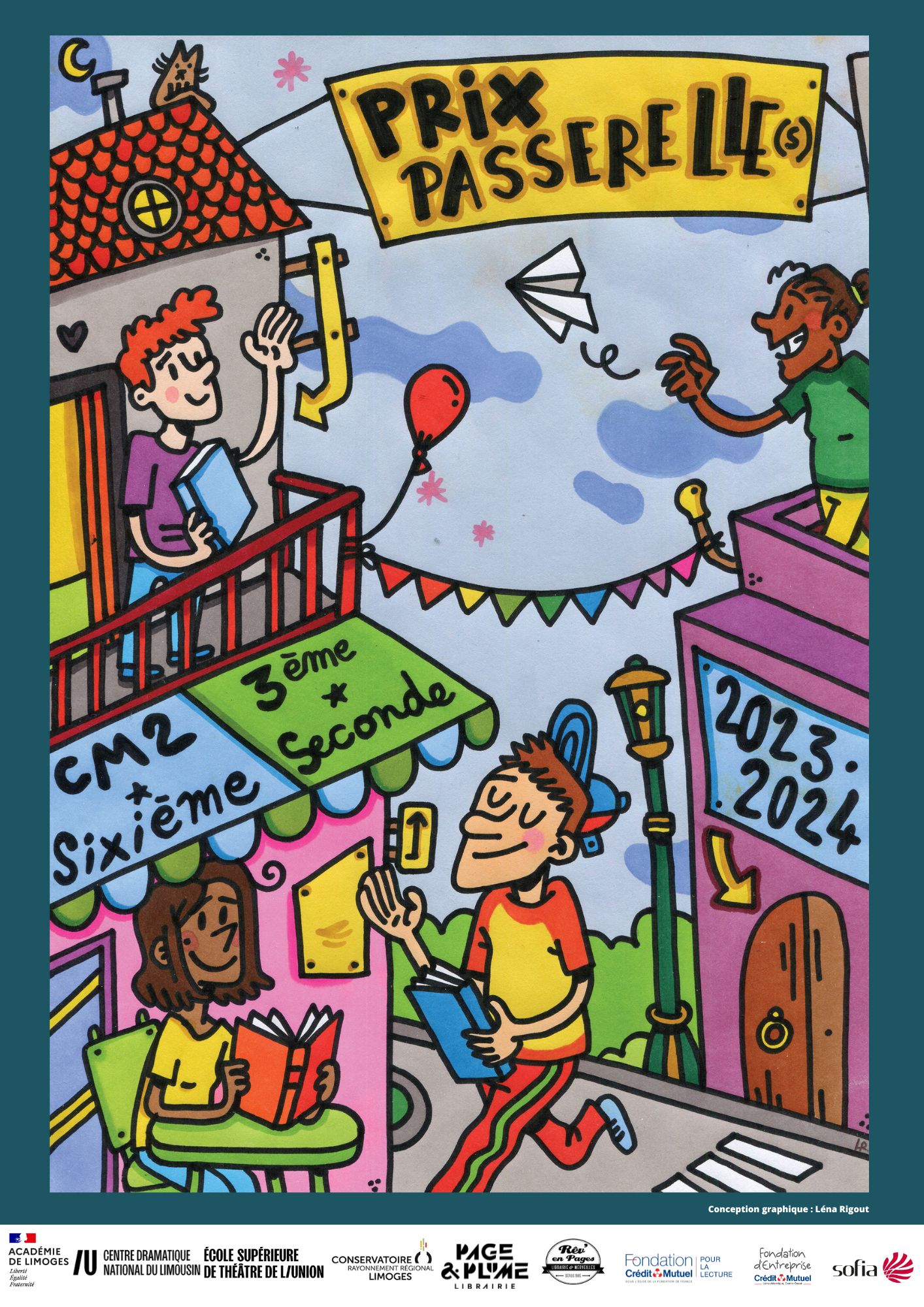 Liste d’émargement (élèves)Nom de l’établissement : ………………………………………………………………NomPrénomSignature